Publicado en  el 21/05/2015 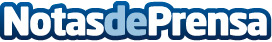 La Abogacía de Baleares contribuye con más de 20.000 euros a los proyectos de ayuda social de varias ONGDatos de contacto:Nota de prensa publicada en: https://www.notasdeprensa.es/la-abogacia-de-baleares-contribuye-con-mas-de_1 Categorias: Derecho http://www.notasdeprensa.es